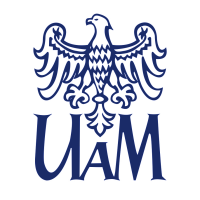 									Data: 07.07.2022INFORMACJA O WYNIKU KONKURSUW wyniku przeprowadzonego postępowania konkursowego na w/w stanowisko do zatrudnienia komisja konkursowa zdecydowała, że kandydat Jan Foremski spełnił konkursowe wymagania formalne i merytoryczne.Uzasadnienie (sformułowane przez komisję konkursową):Komisja jednogłośnie uznała, że Jan Foremski posiada wymagane kwalifikacje oraz  spełnia wymagania konkursu na stanowisko studentki/studenta-stypendysty/stypendystki w tym projekcie.Małgorzata Kul					……………………………………………………………………					(Imię i nazwisko przewodniczącego komisji konkursowej)WYDZIAŁAnglistykiSTANOWISKOStudent-Stypendysta